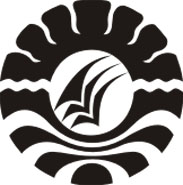 PENERAPAN MODEL PEMBELAJARAN BERBASIS MASALAH  DALAM MENINGKATKAN HASIL BELAJAR SISWA PADA MATA PELAJARAN MATEMATIKA DI KELAS V SDN KARUWISI II KECAMATAN PANAKKUKANG KOTA MAKASARSKRIPSIDiajukan untuk Memenuhi Sebagian Persyaratan Guna Memperoleh Gelar Sarjana Pendidikan pada Program Studi Pendidikan Guru Sekolah Dasar Strata Satu Fakultas Ilmu PendidikanUniversitas Negeri MakassarOlehHARIATI D.1247041052PROGRAM STUDI PENDIDIKAN GURU SEKOLAH DASAR FAKULTAS ILMU PENDIDIKANUNIVERSITAS NEGERI MAKASSAR2016KEMENTERIAN RISET, TEKNOLOGI, DAN PENDIDIKAN TINGGIUNIVERSITAS NEGERI MAKASSAR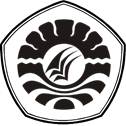 FAKULTAS ILMU PENDIDIKANPROGRAM STUDI PENDIDIKAN GURU SEKOLAH DASARAlamat: Kampus UNM Tidung Jl. Tamalate ITelepon : 0411. 883076- 0411. 884457            Laman : www.unm.ac.id PERSETUJUAN PEMBIMBINGSkripsi dengan judul “Penerapan Model Pembelajaran Berbasis Masalah dalam Meningkatkan Hasil Belajar Siswa pada Mata Pelajaran Matematika di Kelas V SDN Karuwisi II Kecamatan Panakkukang Kota Makassar”.Atas Nama:Nama		: Hariati D.NIM		: 1247041052Jurusan/Prodi	: Pendidikan Guru Sekolah DasarFakultas	: Ilmu PendidikanSetelah diperiksa, diteliti,  dan dipertahanakn di depan panitia ujian pada hari Jumat, tanggal 20 Mei 2016 maka naskah skripsi ini telah dinyatakan LULUS.                                                                                                 Makassar, 20 Mei 2016        Pembimbing I,                                                   Pembimbing II,Dra. St. Nursiah B., M.Pd.	Dra. Erma Suryani Sahabuddin, M.Si.NIP. 19580824 198603 2 002	NIP. 19680519 199303 2 010Disahkan :                                             Ketua Prodi PGSD FIP UNMAhmad Syawaluddin, S.Kom.,M.Pd		 NIP. 19741025 200604 1 001KEMENTERIAN RISET, TEKNOLOGI, DAN PENDIDIKAN TINGGIUNIVERSITAS NEGERI MAKASSARFAKULTAS ILMU PENDIDIKANPROGRAM STUDI PENDIDIKAN GURU SEKOLAH DASARAlamat: Kampus UNM Tidung Jl. Tamalate ITelepon : 0411. 883076- 0411. 884457            Laman : www.unm.ac.id PENGESAHAN UJIAN SKRIPSISkripsi diterima oleh panitia ujian skripsi Fakultas Ilmu Pendidikan                       Universitas Negeri Makassar dengan SK Dekan No. 4736/UN36.4/PP/2016                                         tanggal  16 Mei 2016 untuk memenuhi sebahagian persyaratan memperoleh gelar sarjana pendidikan pada program Studi Pendidikan Guru Sekolah Dasar (PGSD) pada hari Jumat tanggal 20 Mei 2016. Disahkan:Dekan Fakultas Ilmu PendidikanDr. Abdul Saman, M.Si.,Kons. NIP. 19720817 200212 1 001                          Panitia Ujian :Ketua		: Dr. Pattaufi, S.Pd.,M.Si.			(.......................................)Sekretaris	: Dra. Amrah, S.Pd., M.Pd.			(.......................................)Pembimbing I	: Dra. St. Nursiah B., M.Pd.		            (.......................................)Pembimbing II: Dra. Erma Suryani Sahabuddin, M.Si.	(………………………...)Penguji I	: Khaerunnisa, S.Pdi, M.A.			(.......................................)Penguji II	: Dra. St. Habibah, M.Si.                     	(.......................................)PERNYATAAN KEASLIAN SKRIPSISaya yang bertanda tangan di bawah ini:Nama		: Hariati D.Nim		: 1247041052Jurusan/Prodi	: PGSD UPP MakassarJudul Skripsi	: Penerapan Model Pembelajaran Berbasis Masalah dalam Meningkatkan Hasil Belajar Siswa pada Mata Pelajaran Matematika di Kelas V SDN Karuwisi II Kecamatan Panakkukang Kota MakassarMenyatakan dengan sebenarnya bahwa skripsi yang saya tulis ini benar merupakan hasil pikiran saya sendiri dan bukan merupakan pengambil alihan tulisan atau pikiran orang lain yang saya akui sebagai tulisan atau pikiran sendiri.Apabila dikemudian hari terbukti atau dapat dibuktikan bahwa skripsi ini hasil jiplakan, maka saya bersedia menerima sanksi atas perbuatan tersebut sesuai ketentuan yang berlaku.         Makassar,     Mei 2016Yang Membuat Pernyataan,		Hariati D.			     NIM. 1247041052MOTTO Tidak ada yang tidak mungkin di dunia ini.Selama kita terus berusaha dan berdoa.Karena Allah SWT memiliki rencana indahDalam setiap kehidupan kita.( Hariati D.)Kuperuntukkan karya sederhana ini kepada Ayahanda, Ibunda, Saudara-saudariku, keluargaku tercinta, dan sahabat-sahabatku tersayang serta Alamamater, Bangsa dan Agamaku.ABSTRAKHariati D., 2016.Penerapan Model Pembelajaran Berbasis Masalah dalam Meningkatkan Hasil Belajar Siswa Pada Mata Pelajaran Matematika Kelas V SDN Karuwisi II Kecamatan Panakkukang Kota Makassar. Skripsi, Dibimbing oleh: Dra.St. Nursiah B., M.Pd. dan Dra. Erma Suryani Sahabuddin, M.Si. Program Studi Pendidikan Guru Sekolah Dasar Fakultas Ilmu Pendidikan Universitas Negeri Makassar.Permasalahan penelitian ini adalah rendahnya hasil belajar siswa pada mata pelajaran matematika kelas V SDN Karuwisi II Kecamatan Panakkukang Kota Makassar. Rumusan Masalah dalam penelitian ini adalah bagaimanakah penerapan model pembelajaran berbasis masalah dalam meningkatkan hasil Belajar  Siswa pada mata pelajaran matematika  Kelas V SDN Karuwisi II Kecamatan Panakkukang Kota Makassar?. Tujuan penelitian ini untuk mendeskripsikan penerapan model pembelajaran berbasis masalah dalam meningkatkan hasil belajar matematika melalui model pembelajaran berbasis masalah pada siswa kelas V SDN Karuwisi II Kecamatan Panakkukang Kota Makassar. Pendekatan yang digunakan dalam penelitian ini adalah kualitatif dengan jenis penelitian ini adalah Penelitian Tindakan Kelas (PTK) yang bersiklus yaitu meliputi perencanaan, pelaksanaan, observasi, dan refleksi. Fokus penelitian ini adalah penerapan model pembelajaran berbasis masalah dan hasil belajar. Subjek penelitian adalah guru dan siswa kelas V dengan jumlah siswa 20 orang, terdiri dari 9 orang laki-laki dan 11 orang perempuan.Teknik pengumpulan data yang digunakan adalah observasi, tes dan dokumentasi. Analisis data yang digunakan adalah kualitatif dan kuantitatif. Hasil penelitian menunjukkan adanya peningkatan aktivitas dan hasil belajar siswa. Peningkatan itu dapat dilihat dari setiap siklus. Pada aktivitas mengajar guru dan aktivitas belajar siswa mengalami peningkatan. Pada siklus I aktivitas mengajar guru dan siswa berada pada kategori cukup mengalami peningkatan di siklus II menjadi kategori baik. Peningkatan juga terjadi pada hasil belajar siswa. Pada siklus I belum berhasil mencapai ketuntasan klasikal yang telah ditentukan dan berada pada kategori kurang. Pada siklus II hasil belajar siswa sudah meningkat, hal itu dilihat dari nilai rata-rata yang mengalami peningkatan dan berada pada kategori sangat baik. Kesimpulan penelitian ini yaitu dengan adanya aktivitas mengajar guru dan aktivitas belajar siswa dalam pembelajaran matematika dengan menerapkan model pembelajaran berbasis masalah dapat meningkatkan hasil belajar siswa pada mata pelajaran matematika Kelas V SDN Karuwisi II Kecamatan Panakkukang Kota Makassar.PRAKATAPuji dan syukur penulis panjatkan kehadirat Allah SWT atas limpahan rahmat, hidayat dan kasih sayang-Nya, sehingga skripsi yang berjudul Penerapan Model Pembelajaran Berbasis Masalah dalam Meningkatkan Hasil Belajar Siswa pada Mata Pelajaran Matematika Kelas V SDN Karuwisi II Kecamatan Panakkukang Kota Makassar dapat diselesaikan sesuai dengan waktu yang direncanakan. Salawat dan salam tetap tercurahkan kepada junjungan Nabi Muhammad SAW sebagai rahmatan lil alamin.Penulisan skripsi ini merupakan salah satu syarat untuk menyelesaikan studi dan mendapat gelar Sarjana Pendidikan (S.Pd.) pada Program Studi Pendidikan Guru Sekolah Dasar Fakultas Ilmu Pendidikan Universitas Negeri Makassar. Penulis menyadari bahwa dalam proses penulisan skripsi ini banyak mengalami kendala, namun berkat bantuan, bimbingan, kerjasama dari berbagai pihak dan berkah dari Allah SWT sehingga kendala-kendala yang dihadapi tersebut dapat diatasi. Untuk itu penulis menyampaikan ucapan terima kasih dan penghargaan kepada Ayahanda Darwis dan Ibundaku Nurhayati serta Pembimbing Dra. St. Nursiah B., M.Pd. dan Dra. Erma Suryani Sahabuddin, M.Si. yang telah sabar, tekun, tulus dan ikhlas meluangkan waktu, tenaga, dan pikiran untuk memberikan bimbingan, motivasi, arahan, dan saran-saran yang berharga kepada penulis selama menyusun skripsi.Pada kesempatan ini penulis juga menyampaikan ucapan terima kasih kepada:Prof. Dr. H. Husain Syam, M.TP. selaku Rektor Universitas Negeri Makassar yang telah memberi peluang mengikuti proses perkuliahan pada Program Studi Pendidikan Guru Sekolah Dasar Fakultas Ilmu Pendidikan Universitas Negeri Makassar.Dr. Abdullah Sinring, M.Pd. sebagai Dekan FIP UNM; Dr. Abdul Saman, M.Si. Kons. sebagai PD I; Drs. Muslimin, M.Ed. sebagai PD II; dan Dr. Pattaufi, M.Si. sebagai PD III FIP UNM, yang telah memberikan pelayanan akademik, administrasi dan kemahasiswaan selama proses pendidikan dan penyelesaian studi.Ahmad Syawaluddin, S.Kom., M.Pd. dan Muhammad Irfan S.Pd, M.Pd masing-masing selaku Ketua dan Sekretaris  Prodi PGSD yang telah mengizinkan, memberikan kesempatan kepada penulis untuk melaksanakan penelitian dan menyiapkan sarana dan prasarana yang dibutuhkan selama menempuh pendidikan Program Studi PGSD FIP UNM.Prof. Dr. H. Patta Bundu, M.Ed. dan Dr. Andi Makkasau, M.Si. masing-masing selaku Ketua dan Sekretaris UPP PGSD Makassar menyiapkan sarana dan prasarana yang dibutuhkan selama menempuh pendidikan UPP PGSD Makassar.Bapak/Ibu Dosen dan segenap staf UPP PGSD Makassar FIP UNM khususnya yang telah memberikan bekal ilmu pengetahuan sehingga penulis dapat melaksanakan penelitian dan menyelesaikan studi dengan baik.Andi Pisnah, S.Pd. dan Abdullah Lembong, S.Pd. masing-masing selaku kepala sekolah dan guru kelas V SDN Karuwisi II yang telah banyak membantu kelancaran dalam pelaksanaan penelitian.Ayahanda Darwis dan Ibunda Nurhayati serta saudara-saudariku tersayang Muhammad Haedar D., Muhammad Hairil D., Wahida D., Daswati D., dan Mulyadi D. yang selalu mendukung dalam doa dan memberikan semangat serta dorongan hingga penulisan menyelesainya skripsi ini.Rekan mahasiswa UPP PGSD Makassar angkatan 2012 khususnya Kelas M.1.4 yang tak bisa disebutkan namanya satu per satu.Kakak-kakak Racana Andi Pangeran Pettaranidan Emmy Saelan.Semua pihak yang tidak dapat disebutkan satu persatu yang telah membantu penyelesaian skripsi ini.Semoga semua kebaikan yang telah diberikan oleh Bapak dan Ibu serta semua pihak yang telah membantu dalam skripsi ini, penulis mendoakan semoga mendapat balasan yang berlipat ganda dan menjadi amal sholeh di hadapan Allah SWT.sebagai unggkapan maaf , penulis berharap kepada Bapak dan Ibu untuk memaafkan segala kekhilafan selama mengikuti pendidikan maupun dalam bimbingan skripsi ini.Terakhir penulis menyadari bahwa skripsi ini masih banyak memiliki kekuranga, sehingga dengan segala kerendahan hati penulis mengharapkan saran dan kritik yang bersifat membangun demi kesempurnaan skripsi ini.Semoga skripsi ini dapat bermanfaat bagi kita semua.Amin.Makassar,     Mei 2016PenulisDAFTAR ISIHalamanHALAMAN SAMPUL 		iPERSETUJUAN PEMBIMBING		iiPENGESAHAN UJIAN SKRIPSI				iiiPERNYATAAN KEASLIAN SKRIPSI		iivMOTTO		vABSTRAK		viPRAKATA		viiDAFTAR ISI		xDAFTAR TABEL		xiiDAFTAR GAMBAR		xiiiDAFTAR LAMPIRAN		xivBAB I PENDAHULUAN Latar Belakang Masalah 	1Rumusan Masalah 	7Tujuan Penelitian 	7Manfaat Penelitian 	8BAB II KAJIAN PUSTAKA, KERANGKA PIKIR, DAN HIPOTESIS TINDAKAN Kajian Pustaka 	9Model Pembelajaran Berbasis Masalah	9Hasil belajar	16Hakikat Belajar Matematika	  19Kerangka Pikir 	23Hipotesis Tindakan 	24BAB III METODE PENELITIAN Pendekatan dan Jenis Penelitian 	 25Fokus Penelitian 	 26Setting dan Subjek Penelitian 	 26Rancangan Tindakan 	 27Teknik Pengumpulan Data 	 29Teknik Analisis Data dan Indikator Keberhasilan 	 30BAB IV HASIL PENELITIAN DAN PEMBAHASAN Hasil Penelitian 	 33Paparan Data Sebelum Tindakan	 34Paparan Data Siklus I	 34Perencanaan 	 35Pelaksanaan 	 35Observasi 	 39Refleksi 	 45Paparan Data Siklus II	 47Perencanaan 	 47Pelaksanaan 	 49Observasi 	 53Refleksi 	 59Pembahasan dan Hasil Penelitian  	 60BAB V  KESIMPULAN DAN SARAN Kesimpulan 	 62Saran 	 62DAFTAR PUSTAKA 	 64LAMPIRAN	 66RIWAYAT HIDUP 	 DAFTAR TABEL NoJudulHalaman2.1	Tahap-tahap penggunaan pembelajaran berbasis masalah dan peranan guru									14                                                      3.1      Taraf keberhasilan proses 							31   3.2      Teknik Kategorisasi Standar Berdasarkan Keterangan Departemen Pendidikan dan Kebudayaan 							324.1      Hasil Belajar Siswa Kelas V SDN Karuwisi II Kecamatan Panakkukang Kota Makassar pada Siklus I					444.2      Distribusi frekuensi dan persentase ketuntasan hasil belajar matematika siswa kelas V SDN Karuwisi II Kecamatan Panakkukang Kota Makassar							44                                                                                                    4.3      Hasil belajar siswa kelas V SDN Karuwisi II Kecamatan Panakkukang Kota Makassar pada Siklus II					574.4	Distribusi frekuensi dan Persentase Ketuntasan Hasil Belajar Matematika Siswa Kelas V SDN Karuwisi II Kecamatan Panakkukang Kota Makassar pada Siklus II.					58DAFTAR GAMBARNoJudulHalaman2.1. Kerangka Pikir Penelitian Tindakan Kelas		243.1. Model Kemmis dan Taggart ( Arikunto, 2008: 16)		274.1. Diagram Data Hasil Tes Siklus I		454.2. Diagram Data Hasil Tes Siklus II		584.3. Rekapitulasi Data Hasil Tes Siklus I dan Siklus II		60DAFTAR LAMPIRANNo			              Judul						Halaman1		RPP Pertemuan 1 Siklus I						672		LKS Pertemuan 1 Siklus I						757		Lembar Observasi Guru Pertemuan 1 Siklus I			788		Lembar Observasi Siswa Pertemuan 1 Siklus I			819		RPP Pertemuan 2 Siklus I						8310		LKS Pertemuan 2 Siklus I						9111		Tes Hasil Belajar							9312		Kunci Jawaban dan Pedoman Penskoran				9515		Lembar Observasi Guru Pertemuan 2 Siklus I			9716		Lembar Observasi Siswa Pertemuan 2 Siklus I			9917		Data hasil tes siklus I						           10118		RPP Pertemuan 3 Siklus I					           10219		LKS Pertemuan 3 Siklus I					           10820		Lembar Observasi Guru Pertemuan I Siklus II		           11121		Lembar Observasi Siswa Pertemuan I Siklus II		           11422		RPP Pertemuan 1 Siklus II					           11623		LKS Pertemuan 1 Siklus II					           12224		Tes Hasil Belajar Siklus II					           12525		Kunci Jawaban dan pedoman Penskoran			           12626		Lembar Observasi Guru Pertemuan 1 Siklus II		           12827		Lembar Observasi Siswa Pertemuan 1			           13128		Data Hasil Tes Siklus II					           13329		Rekapitulasi Nilai Hasil Tes Siklus I dan Siklus II		           13430		Dokumentasi Penelitian 					           135